Outreach Services, VSDB presents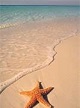 Setting Language in Motion and Students with Cochlear Implants: Guidelines for Educational Program PlanningPresented by Terrell Clark, Ph.D., Boston Children’s Hospital and Katie Prins McCarthy, MBA, Harvard UniversityApril 20, 2016, 4:00 PM EDTRegister now for “Setting Language in Motion and Students with Cochlear Implants: Guidelines for Educational Program Planning” on April. 20, 2016 4:00 PM EDT at: 

https://attendee.gotowebinar.com/register/8088162938477124100
Two new resources will be introduced by the presenters:Setting Language in Motion:  Family Supports and Early Intervention for Babies Who are Deaf and Hard of Hearing is a collaborative effort between the Clerc Center and Boston Children’s Hospital for early intervention providers, educators of children who are deaf/hh, early childhood educators, parents and other caregivers.  Presenters will discuss the seven modules now available online that share information critical to promoting early language acquisition for young children who are deaf or hard of hearing.  Students with Cochlear Implants: Guidelines for Educational Planning is a tool designed to facilitate planning discussions surrounding the educational supports and services essential for each students using cochlear implant technology.

This one hour webinar can be accessed from any location. A certificate of participation will be provided for those who complete a short survey at the conclusion. 

Wednesday Webinars are sponsored by Outreach Services of the Virginia School for the Deaf and the Blind, through grant funding from the Virginia Department of Education.

Debbie Pfeiffer, Ed.D.
Director, Outreach Services


After registering, you will receive a confirmation email from GoToWebinar containing information about joining the webinar.